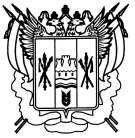 ТЕРРИТОРИАЛЬНАЯ ИЗБИРАТЕЛЬНАЯ КОМИССИЯКУЙБЫШЕВСКОГО РАЙОНА РОСТОВСКОЙ ОБЛАСТИПОСТАНОВЛЕНИЕс. КуйбышевоО регистрации Дедовича Александра Дмитриевича кандидата в депутаты Собрания депутатов  муниципального образования «Куйбышевское сельское поселение» Куйбышевского района Ростовской области четвертого созыва по многомандатному  избирательному округу № 2Проверив соответствие порядка выдвижения Дедовича Александра Дмитриевича кандидатом в депутаты Собрания депутатов муниципального образования «Куйбышевское сельское поселение» Куйбышевского района Ростовской области четвертого созыва по многомандатному  избирательному округу № 2 требованиям Областного закона от 08.08.2011года №645-ЗС « О выборах депутатов представительных органов муниципальных образований в Ростовской области», на основании ст.25,ст.28 Областного закона от 08.08.2011года №645-ЗС « О выборах депутатов представительных органов муниципальных образований в Ростовской области»Территориальная избирательная комиссия Куйбышевского районаПОСТАНОВЛЯЕТ:1.Зарегистрировать Дедовича Александра Дмитриевича, 30 ноября 1970 года рождения, образование высшее, работает в Муниципальном бюджетном учреждении «Многофункциональный центр предоставления  государственных и муниципальных услуг» Куйбышевского района, директор, выдвинут Куйбышевским местным отделением «Коммунистическая партия Российской Федерации», кандидатом в депутаты Собрания депутатов  муниципального образования «Куйбышевское сельское поселение» Куйбышевского района Ростовской области четвертого созыва по многомандатному  избирательному округу № 2 и выдать ему  удостоверение о регистрации.  Дата регистрации 07.08.2015г., время регистрации___________       Председатель комиссии                                М.А.Гречко       Секретарь комиссии                                     И.А.Власова07 августа 2015 года                     №124-7